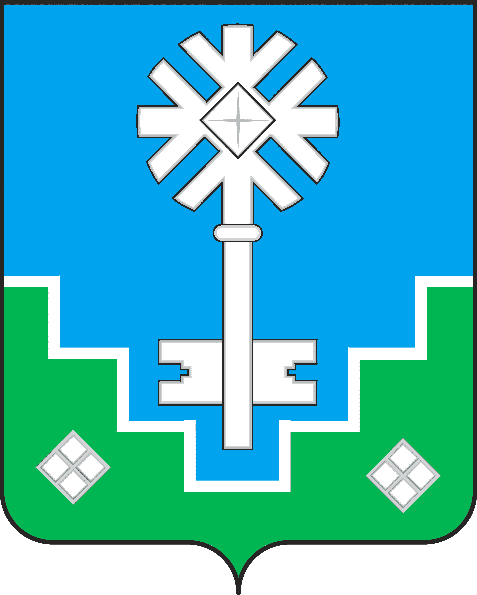 ПОСТАНОВЛЕНИЕУУРААХот 31.03.2015   									№ 14/15-ПГО внесении изменений в перечень должностей в органах местного самоуправления муниципального образования «Город Мирный» Мирнинского района Республики Саха (Якутия), при назначении на которые граждане и при замещении которых муниципальные служащие обязаны представлять сведения о своих доходах, расходах, об имуществе и обязательствах имущественного характера, а также сведения о доходах, расходах, об имуществе и обязательствах имущественного характера своих супруги (супруга) и несовершеннолетних детей, утвержденный Постановлением Главы города от 05.03.2014 № 08/14-ПГПОСТАНОВЛЯЮ:1. Внести в перечень должностей в органах местного самоуправления муниципального образования «Город Мирный» Мирнинского района Республики Саха (Якутия), при назначении на которые граждане и при замещении которых муниципальные служащие обязаны представлять сведения о своих доходах, расходах, об имуществе и обязательствах имущественного характера, а также сведения о доходах, расходах, об имуществе и обязательствах имущественного характера своих супруги (супруга) и несовершеннолетних детей, утвержденный Постановлением Главы города от 05.03.2014 № 08/14-ПГ (далее – Перечень), следующие изменения:1.1. Пункт 2 Перечня дополнить абзацами следующего содержания:«Начальник отдела закупок для муниципальных нужд;Заместитель начальника управления экономики и финансов по финансам;Главный специалист по внутреннему муниципальному финансовому контролю;Главный специалист отдела по отраслевым вопросам;Главный специалист отдела социальной политики;Главный специалист отдела культуры и молодежной политики;Главный специалист отдела по физической культуре и спорту;Главный специалист отдела закупок для муниципальных нужд».2. Разместить Постановление на официальном сайте городской Администрации (www.gorodmirny.ru) .3. Настоящее Постановление вступает в силу с момента его опубликования.4. Контроль исполнения настоящего Постановления оставляю за собой.И.о. Главы города							С.В. КорниловМУНИЦИПАЛЬНОЕ ОБРАЗОВАНИЕ«ГОРОД МИРНЫЙ» МИРНИНСКОГО РАЙОНА РЕСПУБЛИКИ САХА (ЯКУТИЯ)ГЛАВА ГОРОДАСАХА РЕСПУБЛИКАТЫН МИИРИНЭЙ ОРОЙУОНУН «МИИРИНЭЙ КУОРАТ» МУНИЦИПАЛЬНАЙ ТЭРИЛЛИИКУОРАТ БАhЫЛЫГА